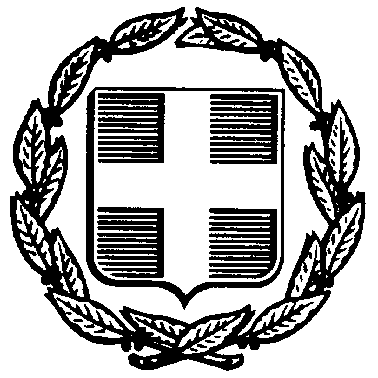 Α Ν Α Κ Ο Ι Ν Ω ΣΗ Καλούνται οι εκπαιδευτικοί, αρμοδιότητας της Α΄ Διεύθυνσης Δ.Ε. Αθήνας, οι οποίοι μετά τις πρόσφατες τοποθετήσεις σε λειτουργικά κενά, παραμένουν χωρίς τοποθέτηση και οι οποίοι ανήκουν σε μία από τις παρακάτω κατηγορίες:1)  διάθεση του ΠΥΣΔΕ, νεοδιόριστοι και οι εκπαιδευτικοί από άλλο ΠΥΣΔΕ, 2)  που δεν συμπληρώνουν ωράριο, 3) που αποσπάστηκαν στο Α΄ ΠΥΣΔΕ Αθήνας με την υπ’ αριθμ. 105377/Ε2/31-08-2022 Απόφαση του Υπουργείου Παιδείας και Θρησκευμάτων,καθώς και οι εκπαιδευτικοί που επιθυμούν να διατεθούν εξ ολοκλήρου ή για συμπλήρωση του υποχρεωτικού ωραρίου διδασκαλίας τους για το διδακτικό έτος 2022-2023 στην Α΄ Διεύθυνση Πρωτοβάθμιας Εκπ/σης Αθηνών, να υποβάλουν ηλεκτρονική αίτηση από την Τετάρτη 07 -09-2022 έως και την Πέμπτη  08-09-2022 και ώρα 12:30 μ.μ.. Οι αιτήσεις θα υποβληθούν στην ηλεκτρονική διεύθυνση https:// www.athena.net.gr/athena/personalinfo/ Για τυχόν τεχνικά προβλήματα (όχι διοικητικά) στη δήλωση προτιμήσεων, η επικοινωνία θα γίνεται με το τμήμα Μηχανογράφησης  (210 5222281).Οι Διευθυντές των σχολικών μονάδων της Α΄ Διεύθυνσης Δ.Ε. Αθήνας, να ενημερώσουν ενυπόγραφα με κάθε πρόσφορο μέσον, τους εκπαιδευτικούς αρμοδιότητάς τους.                                                                                       O Πρόεδρος                                                                                 Δρ. Αθανάσιος Νικολόπουλος